ΔΕΛΤΙΟ ΤΥΠΟΥ«ΖΩΓΡΑΦΙΖΟΝΤΑΣ ΣΧΟΛΙΚΑ ΚΤΙΡΙΑ»URBANACT 7ο ΛΥΚΕΙΟ ΚΑΛΑΜΑΡΙΑΣ ΘΕΣΣΑΛΟΝΙΚΗ 23-28 ΟΚΤΩΒΡΙΟΥ 2020ΚΑΛΛΙΤΈΧΝΗΣ: CHEONE (IT) Θεσσαλονίκη 19-10-2020Αγαπητοί φίλοι-εςΗ UrbanAct υλοποιεί μια νέα δημόσια τοιχογραφία στο 7ο Λύκειο Καλαμαριάς, με την συμμετοχή του Ιταλού προσκεκλημένου καλλιτέχνη Cheone, στα πλαίσια του προγράμματός της, ¨Ζωγραφίζοντας Σχολικά Κτίρια".Η δράση υλοποιείται με την πρωτοβουλία της ομάδας μαθητών του 7ου Λυκείου Καλαμαριάς οι οποίοι συμμετέχουν στη Βουλή των Εφήβων. Φιλοξενείται απο την δ/νση του εν λόγω σχολείου με την αιγίδα του Δήμου Καλαμαριάς. Υλοποιείται με την συνεργασία και στήριξη του Ιταλικού Μορφωτικού Ινστιτούτου Αθηνών και με χορηγό την Flame. Η θεματική της τοιχογραφίας επικεντρώνεται στο περιβάλλον, στη σχέση του ανθρώπου με το περιβάλλον. Ευχαριστούμε όλους όσους στηρίζουν τις δράσεις μας. Για όμορφες πόλεις, με όμορφους και συμμετοχικούς πολίτες.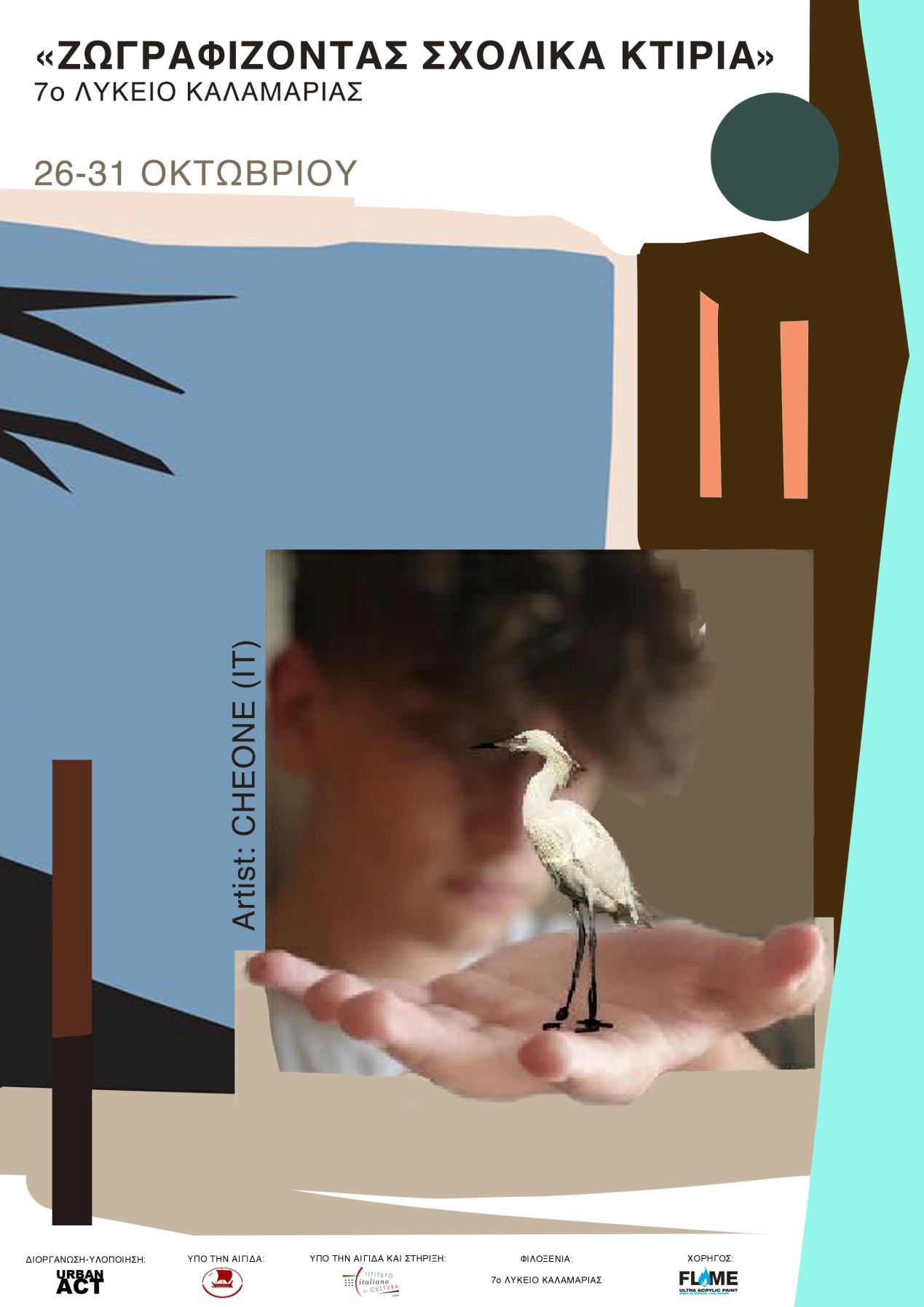 